To take registration via The Scomis DesktopRegistrationOnce a teacher with a registration group has logged into The Scomis Desktop their class (registration group) will be displayed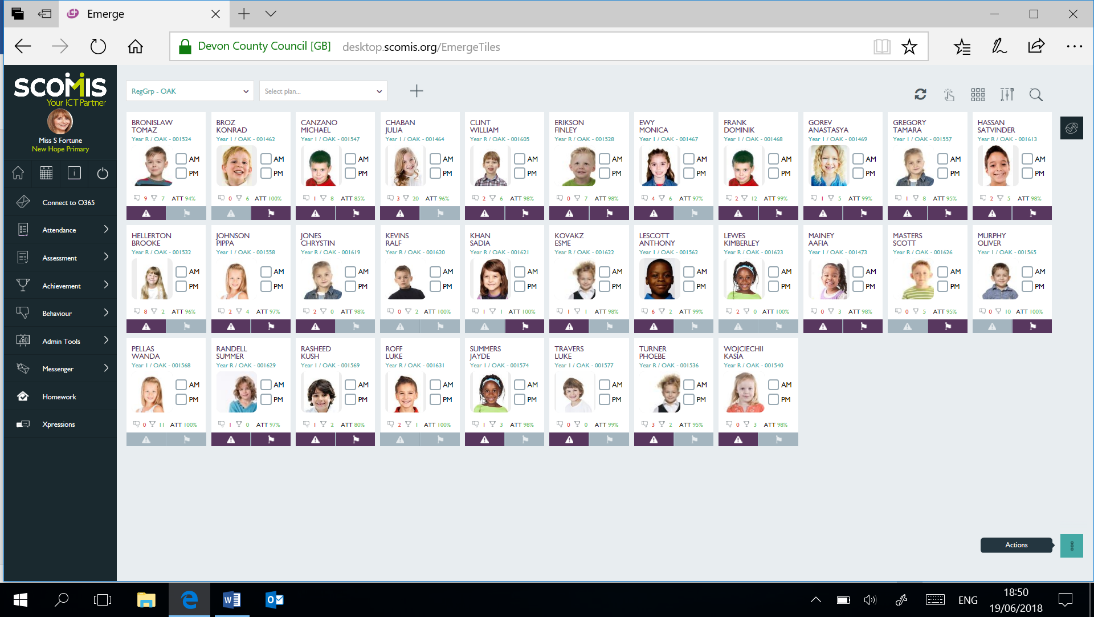 Selecting a ‘highlighted’ cell will provide further information about the student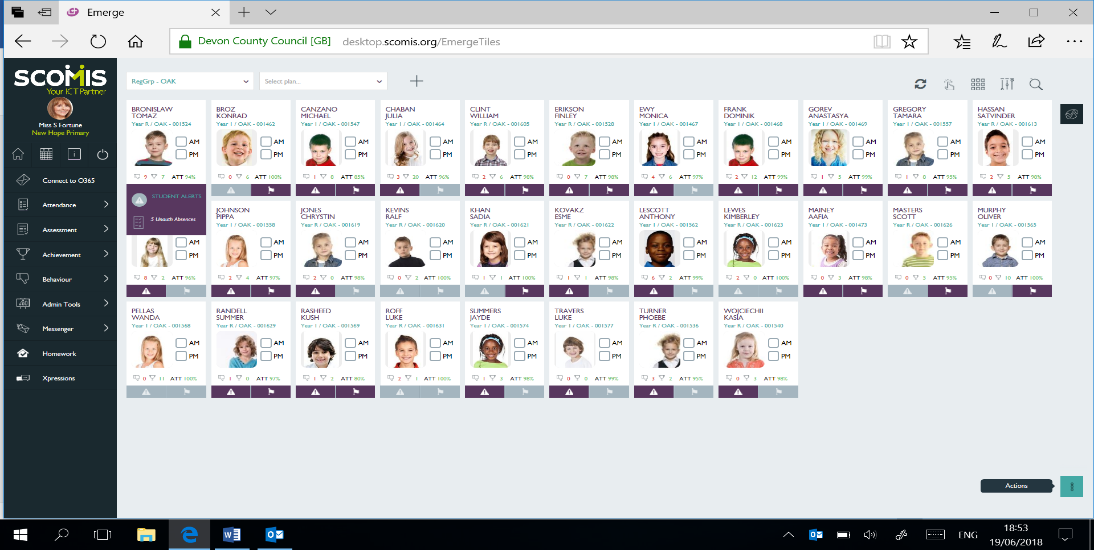 For example Tomaz has accumulated 5 unauthorised absences when the ‘Alerts’ cell isselected. Selecting the ‘Student Flag’ for Konrad displays Medical and Pupil Premium information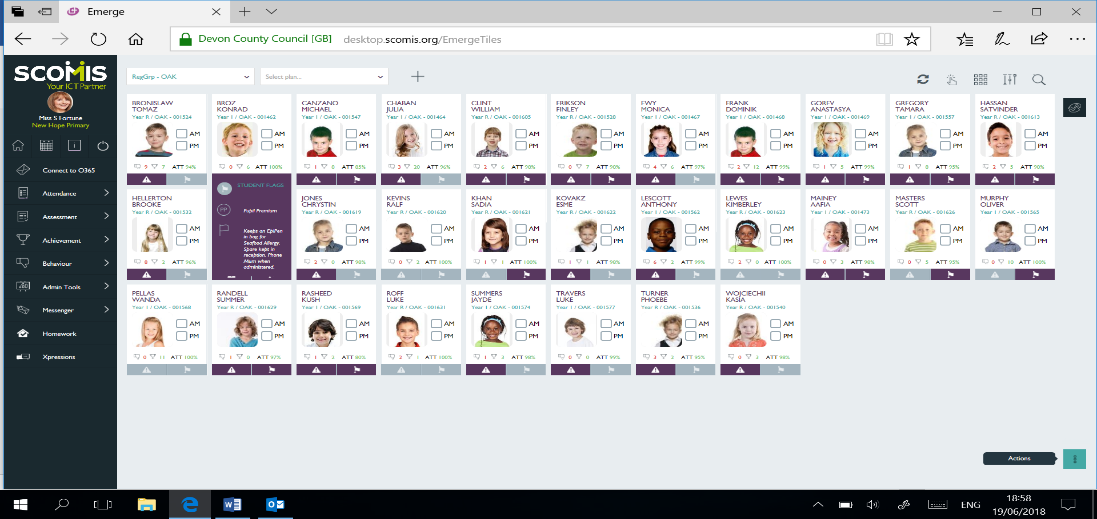 To take the registerSelect Actions 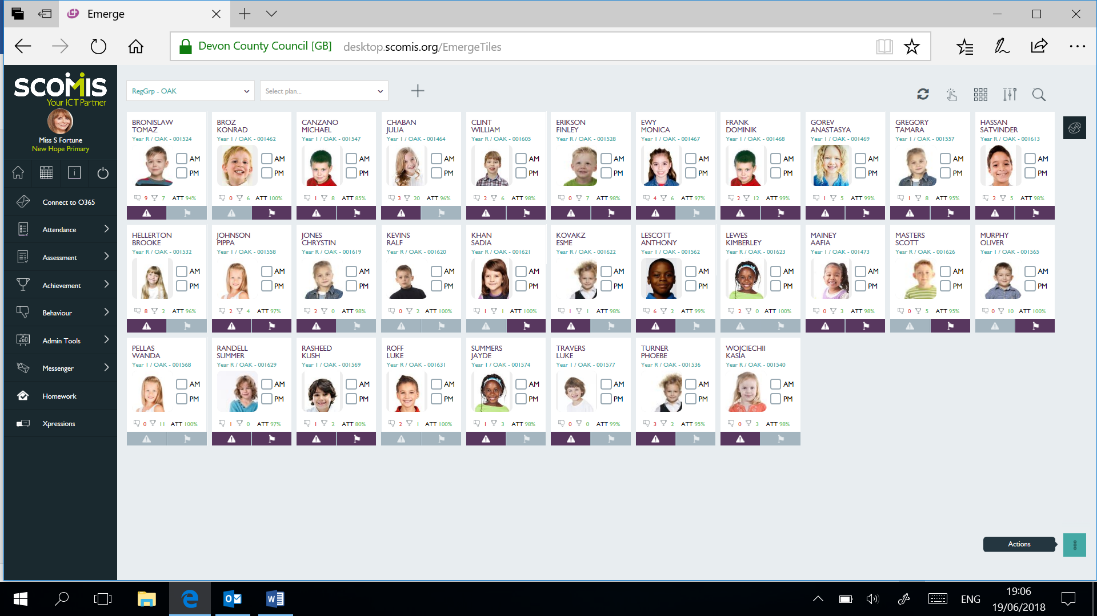 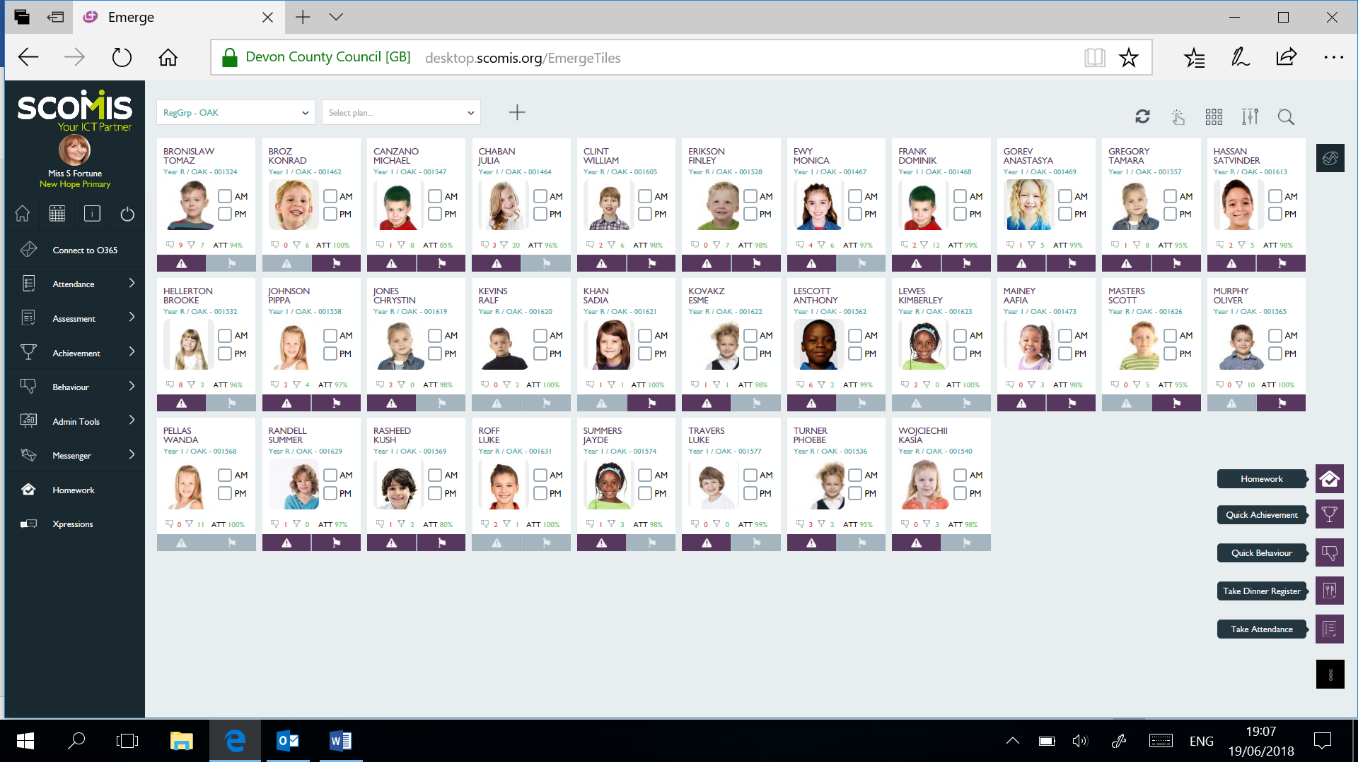 From the list select ‘Take Attendance’Screen displays with students listed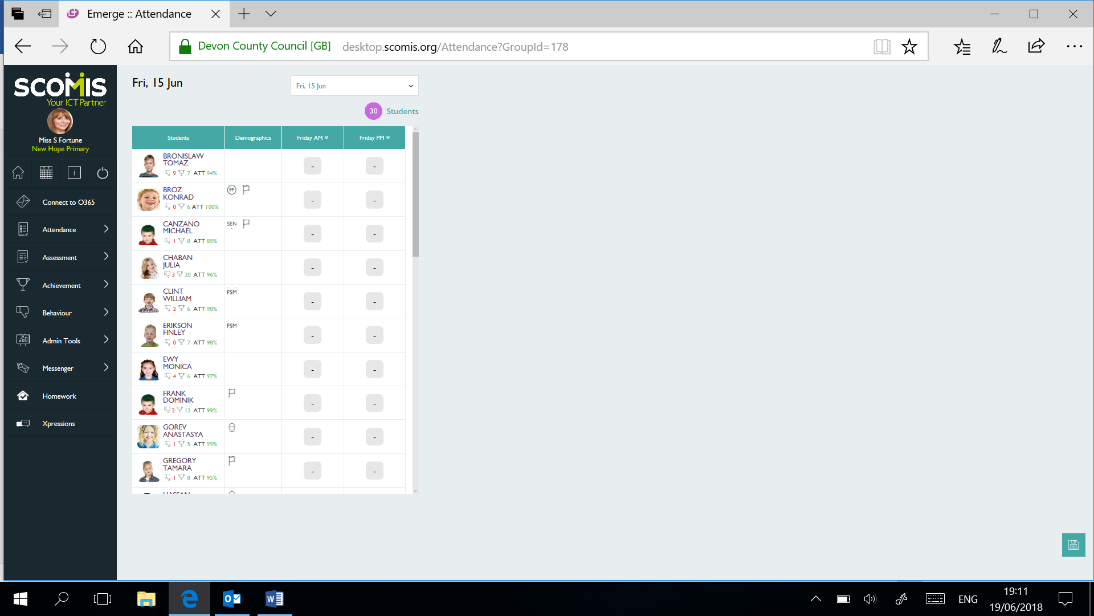 It is possible to take the register in two ways:Select the cell and use the / or \ keys or N for absent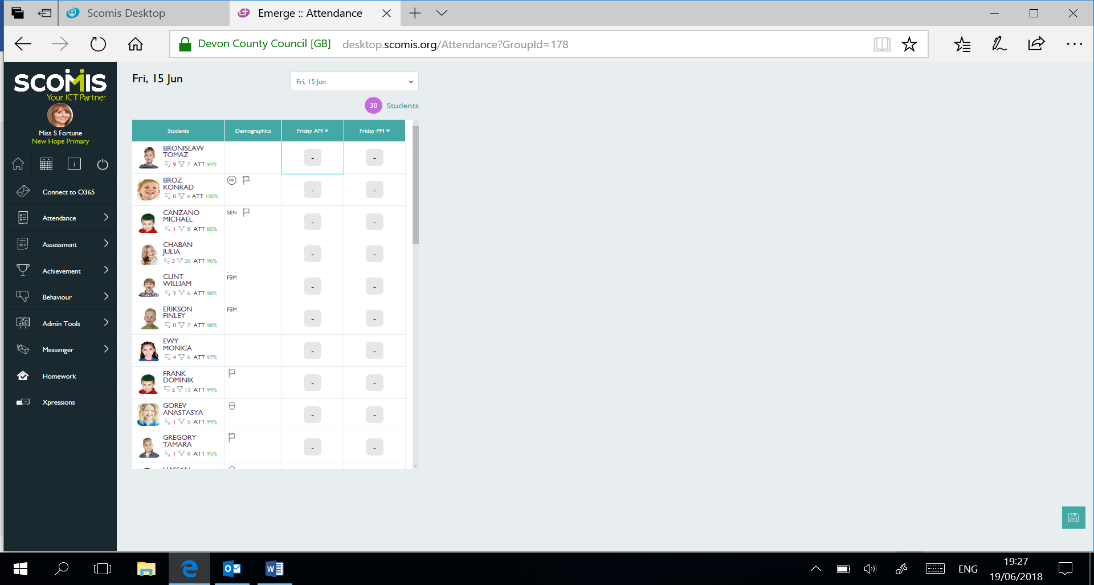 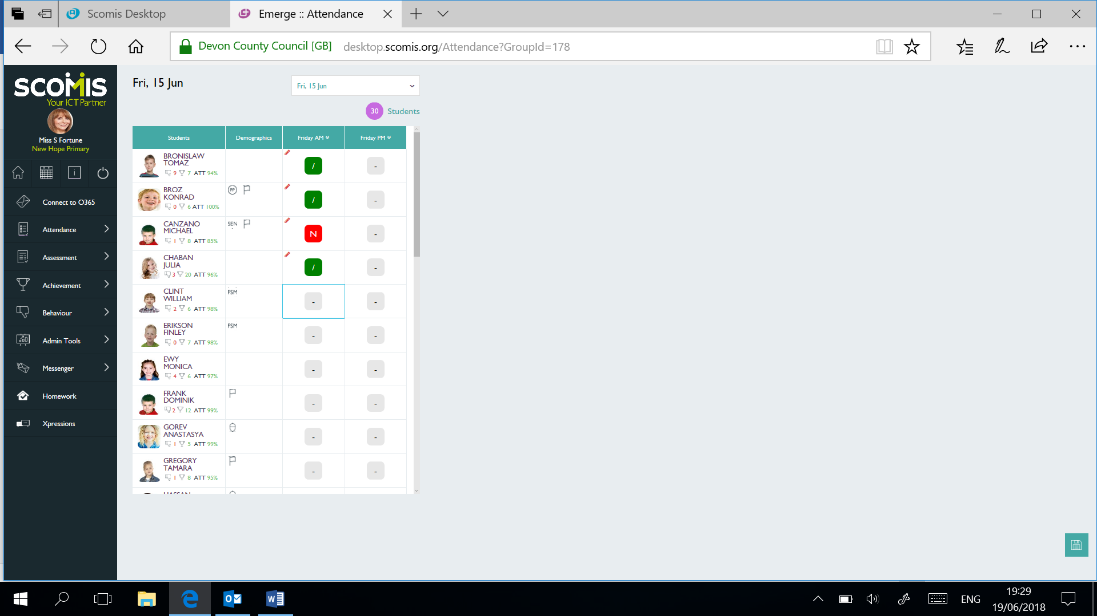 As soon as the student is marked ‘present / or absent N’ the cursor will move down to the next cell. A red pencil is displayed to indicate that the data has not been saved. Continue to complete the register for each student.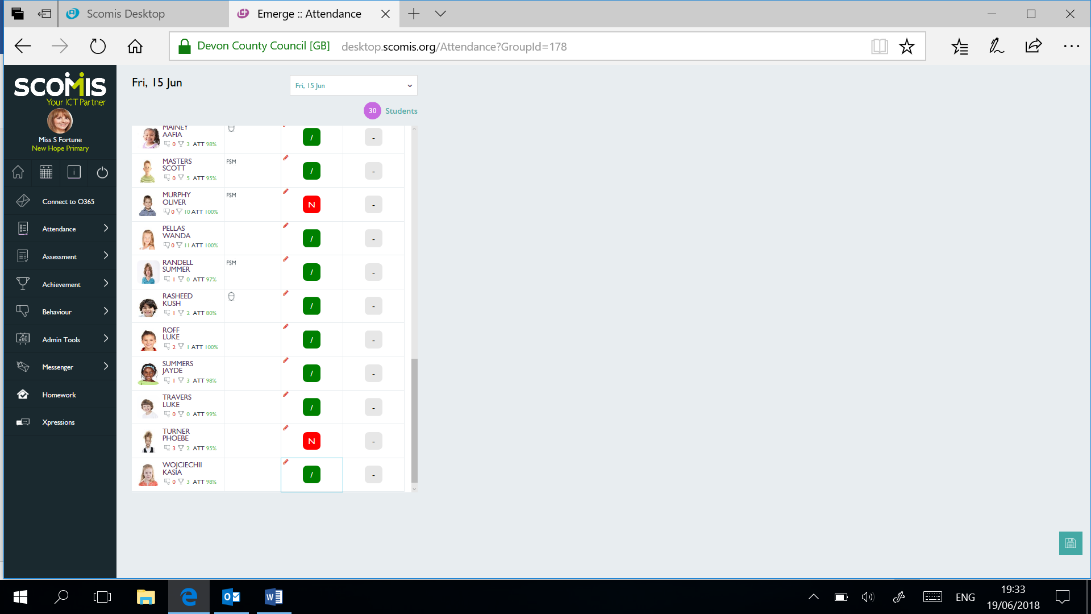 Once the register is completed for all students, select the ‘save’ icon at the bottom right of the screenSelect ‘Yes’ and the data will write back to SIMSe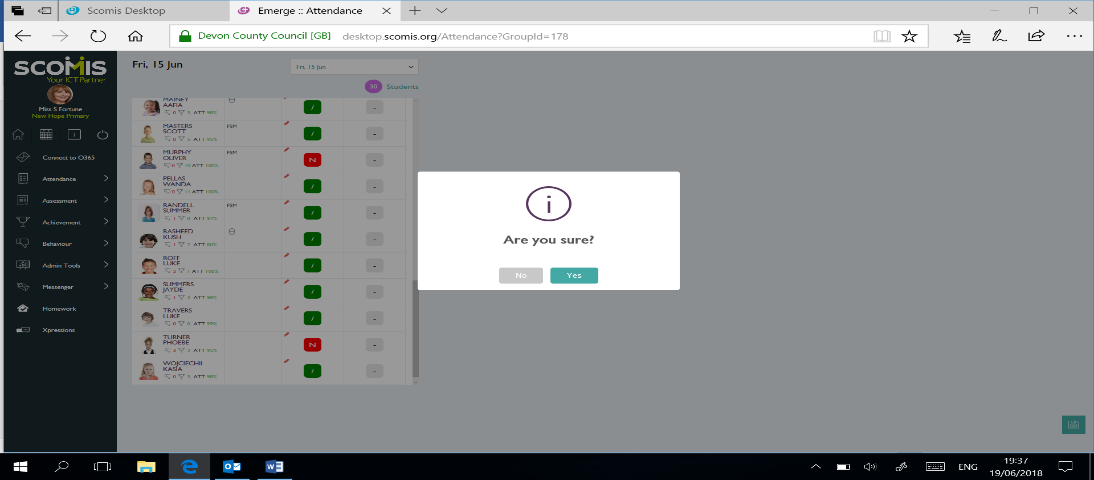 Alternative method for taking the registerSelect the two chevrons in the column heading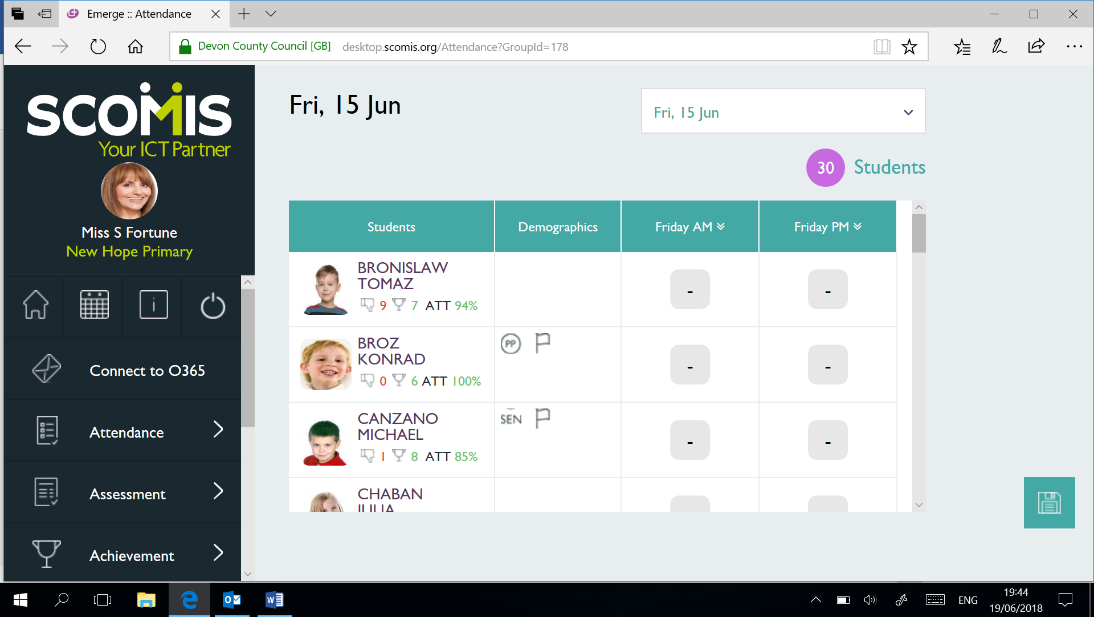 The following drop down box will appear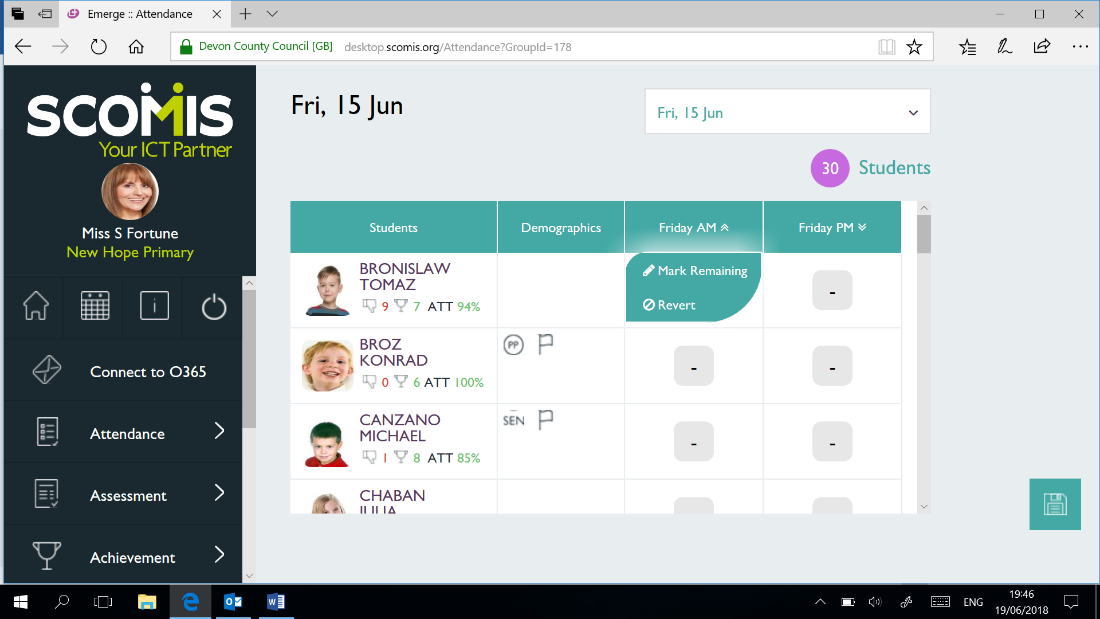 Select ‘Mark Remaining’. From the following screen select ‘Present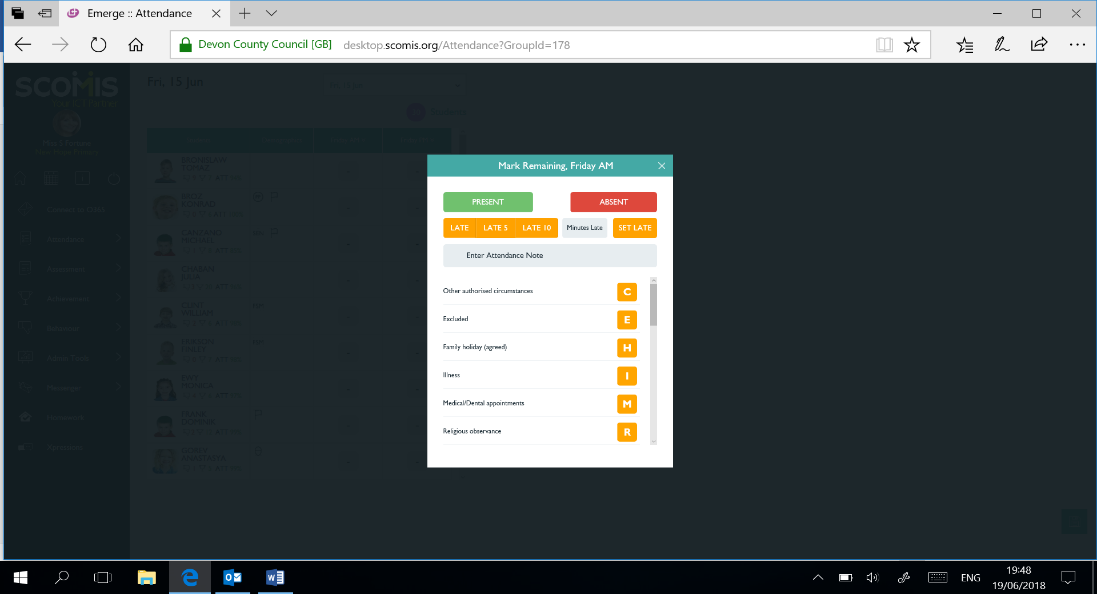 All students will be marked as present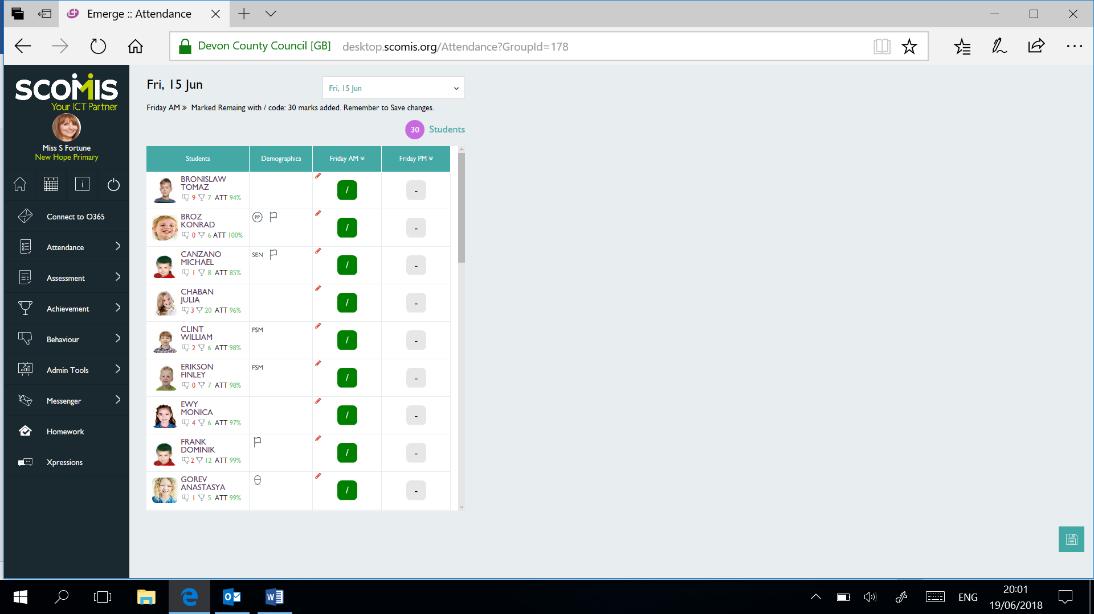 Mark students absent by selecting the relative cell i.e. Monica Ewy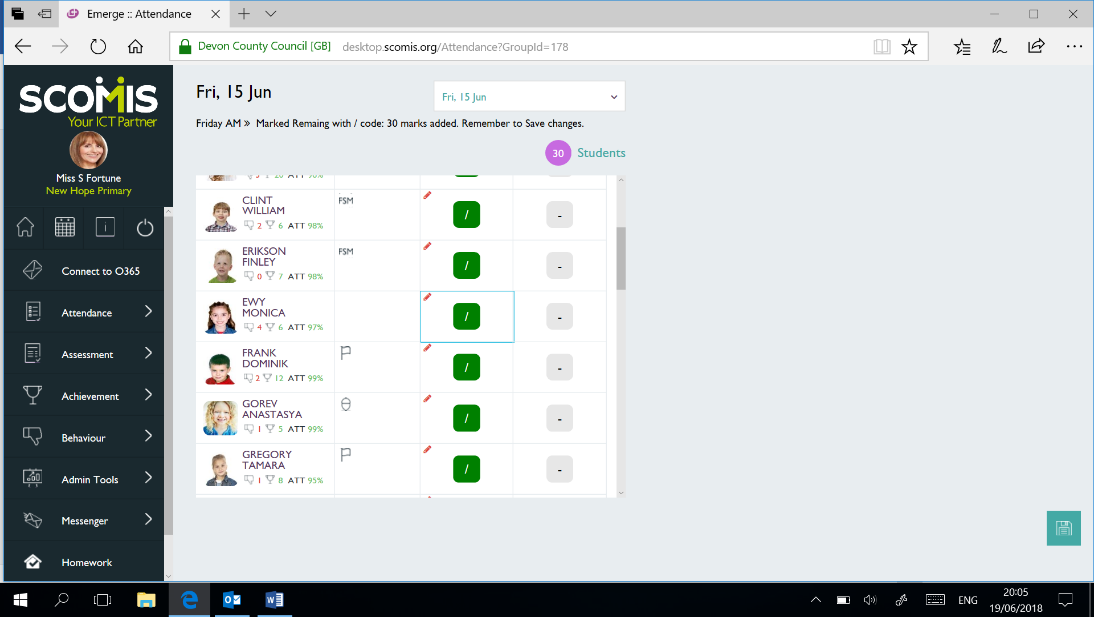 Select ‘Absent’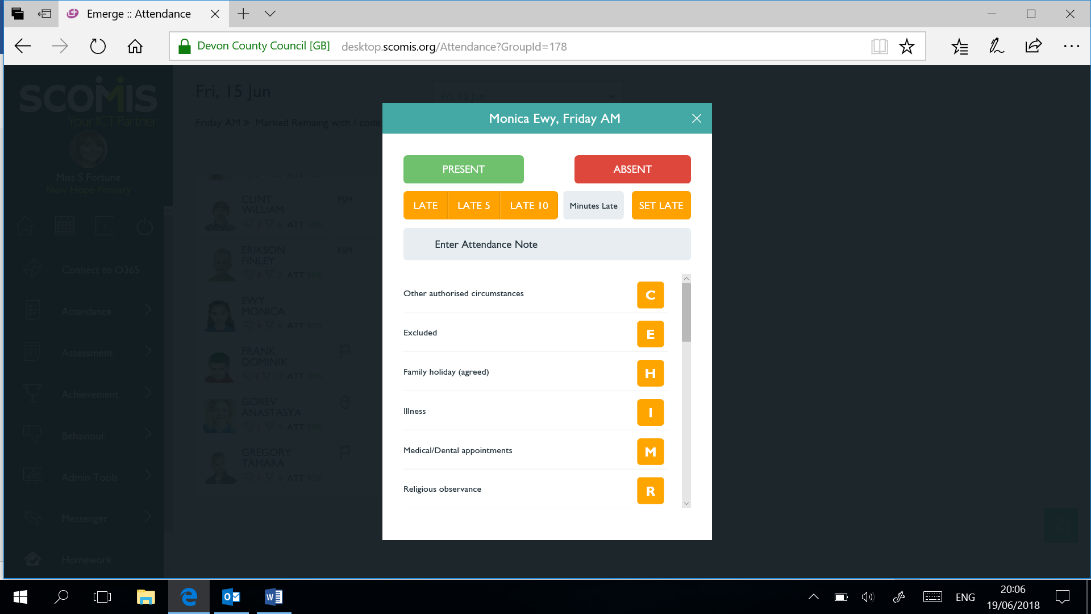 Repeat this step for the remaining students who are absent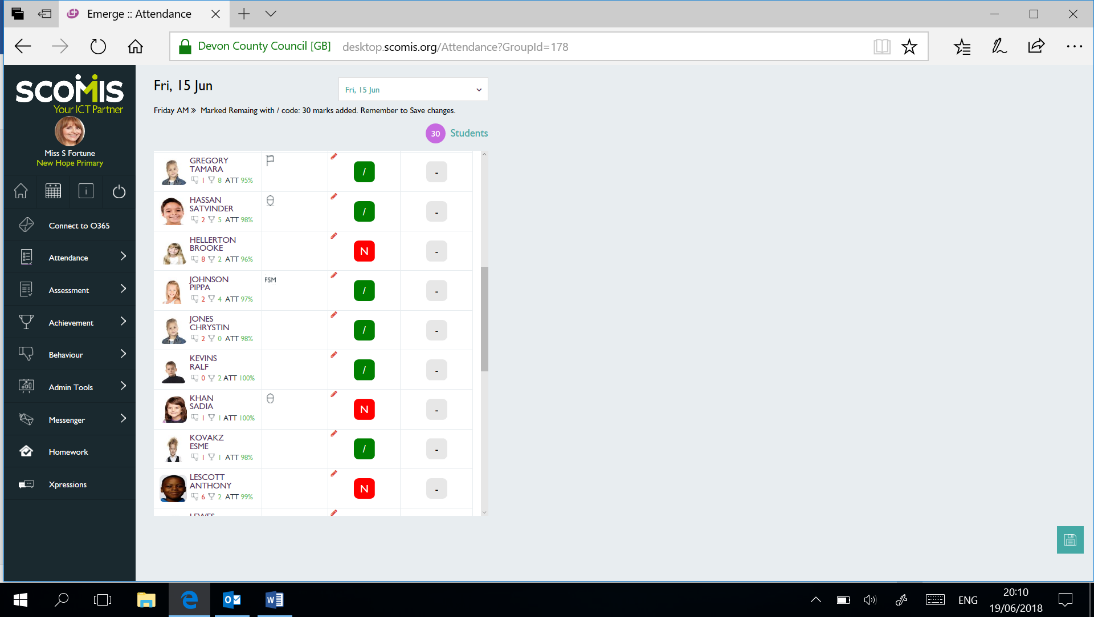 When the register is complete, select ‘Save’Select ‘Yes’ and the data will write back to SIMS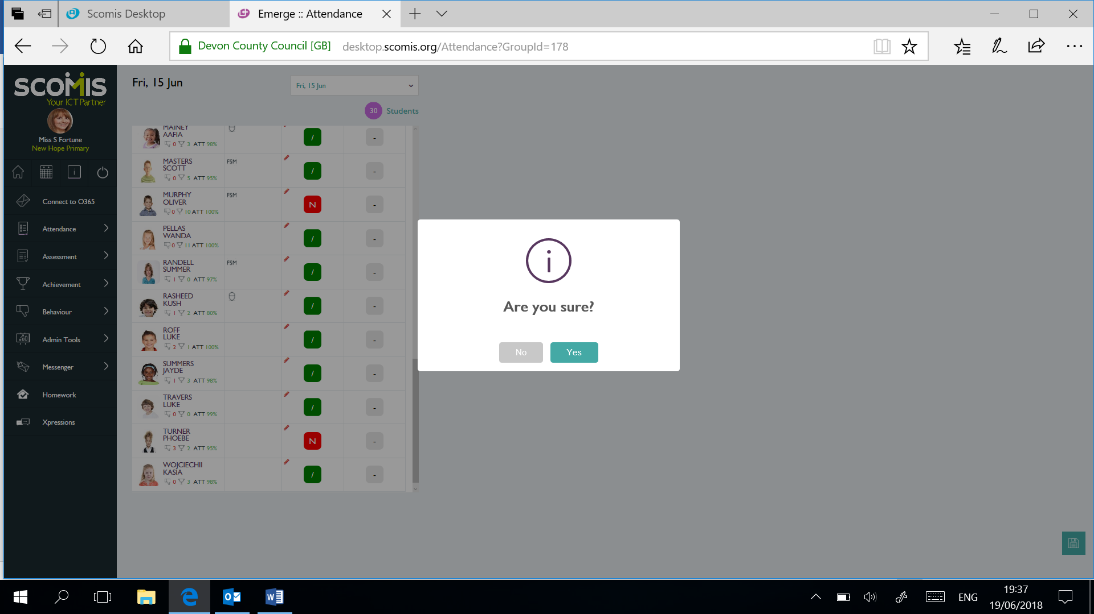 